Instytut Meteorologii i Gospodarki Wodnej - Państwowy Instytut Badawczy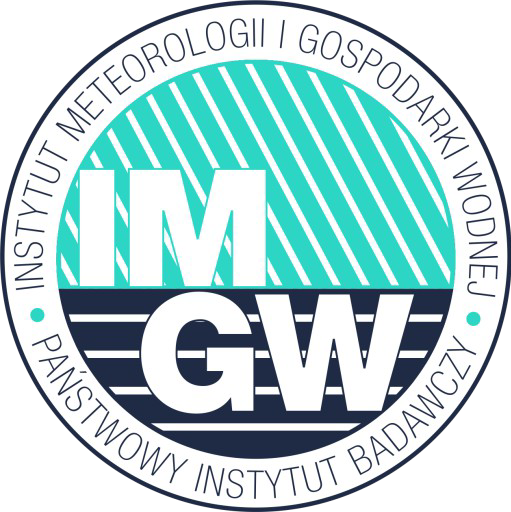 Centralne Biuro Prognoz Meteorologicznych w Warszawie01-673 Warszawa ul. Podleśna 61tel: 22 5694151, kom. 781774153, fax: 022-5694151email: meteo.warszawa@imgw.plwww: www.imgw.plPROGNOZA NIEBEZPIECZNYCH ZJAWISK METEOROLOGICZNYCHPROGNOZA NIEBEZPIECZNYCH ZJAWISK METEOROLOGICZNYCHNazwa biuraIMGW-PIB Centralne Biuro Prognoz Meteorologicznych w WarszawieObszarWojewództwo lubelskiePROGNOZA NA PIERWSZĄ DOBĘPROGNOZA NA PIERWSZĄ DOBĘWażność (cz. urz.)od godz. 07:30 dnia 25.07.2020do godz. 07:30 dnia 26.07.2020Zjawisko/stopień zagrożenianie przewiduje się/-Przebiegnie dotyczyPROGNOZA NA DRUGĄ DOBĘPROGNOZA NA DRUGĄ DOBĘWażność (cz. urz.)od godz. 07:30 dnia 26.07.2020do godz. 07:30 dnia 27.07.2020Zjawisko/stopień zagrożeniaBurze z gradem/1PrzebiegPrognozuje się wystąpienie burz z opadami deszczu od 20 mm do 30 mm oraz porywami wiatru do 65 km/h. Lokalnie opady gradu.PROGNOZA NA TRZECIĄ DOBĘPROGNOZA NA TRZECIĄ DOBĘWażność (cz. urz.)od godz. 07:30 dnia 27.07.2020do godz. 07:30 dnia 28.07.2020Zjawisko/stopień zagrożeniaBurze z gradem/1PrzebiegPrognozuje się wystąpienie burz z opadami deszczu od 20 mm do 30 mm oraz porywami wiatru do 70 km/h. Lokalnie opady gradu.UwagiPrognoza niebezpiecznych zjawisk meteorologicznych jest informacją orientacyjną. Wydawanie depeszy OSTRZEŻENIE unieważnia i anuluje wszystkie informacje dotyczące tego samego okresu zawarte w prognozie.Dyżurny synoptyk IMGW-PIBIlona BazylukGodzina i data wydaniagodz. 13:57 dnia 24.07.2020Opracowanie niniejsze i jego format, jako przedmiot prawa autorskiego podlega ochronie prawnej, zgodnie z przepisami ustawy z dnia 4 lutego 1994r o prawie autorskim i prawach pokrewnych (dz. U. z 2006 r. Nr 90, poz. 631 z późn. zm.).Wszelkie dalsze udostępnianie, rozpowszechnianie (przedruk, kopiowanie, wiadomość sms) jest dozwolone wyłącznie w formiedosłownej z bezwzględnym wskazaniem źródła informacji tj. IMGW-PIB.Opracowanie niniejsze i jego format, jako przedmiot prawa autorskiego podlega ochronie prawnej, zgodnie z przepisami ustawy z dnia 4 lutego 1994r o prawie autorskim i prawach pokrewnych (dz. U. z 2006 r. Nr 90, poz. 631 z późn. zm.).Wszelkie dalsze udostępnianie, rozpowszechnianie (przedruk, kopiowanie, wiadomość sms) jest dozwolone wyłącznie w formiedosłownej z bezwzględnym wskazaniem źródła informacji tj. IMGW-PIB.